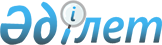 О проведении призыва граждан на срочную воинскую службу в апреле-июне и октябре-декабре 2010 года
					
			Утративший силу
			
			
		
					Постановление акимата города Жезказган Карагандинской области от 22 апреля 2010 года N 10/38. Зарегистрировано Управлением юстиции города Жезказган Карагандинской области 17 мая 2010 года N 8-2-115. Утратило силу - постановлением акимата города Жезказган Карагандинской области от 11 апреля 2011 года N 09/04      Сноска. Утратило силу - постановлением акимата города Жезказган Карагандинской области от 11.04.2011 N 09/04 (вводится в действие со дня официального опубликования).

      В соответствии с Законом Республики Казахстан от 23 января 2001 года "О местном государственном управлении и самоуправлении в Республике Казахстан", Законом Республики Казахстан от 8 июля 2005 года "О воинской обязанности и воинской службе", Указом Президента Республики Казахстан от 29 марта 2010 года N 960 "Об увольнении в запас военнослужащих срочной воинской службы, выслуживших установленный срок воинской службы, и очередном призыве граждан Республики Казахстан на срочную воинскую службу в апреле-июне и октябре-декабре 2010 года", в целях организованного проведения призыва на срочную воинскую службу акимат города Жезказгана ПОСТАНОВЛЯЕТ:



      1. В апреле-июне и октябре-декабре 2010 года провести призыв граждан на срочную воинскую службу. Призыву на срочную воинскую службу подлежат граждане от восемнадцати до двадцати семи лет, не имеющих права на освобождение и отсрочку от призыва на воинскую службу, а так же граждане, утратившие право на отсрочку от призыва.



      2. Для организации и проведения призыва утвердить состав городской комиссии по призыву согласно приложению 1.



      3. В случае болезни и отсутствия по другим уважительным причинам членов городской комиссии по призыву утвердить резервный состав городской комиссии по призыву согласно приложению 2.



      4. Утвердить состав медицинской комиссии согласно приложению 3.



      5. Для проведения медицинского освидетельствования граждан при призыве на воинскую службу рекомендовать начальнику Жезказганского зонального представительства Управления здравоохранения Карагандинской области (Кабикенов Кенжетай Кабикенович) на основании статьи 44 Закона Республики Казахстан "О воинской обязанности и воинской службе", обеспечить необходимое количество медицинских работников на весь период работы в призывной комиссии, с сохранением места работы и занимаемой должности членов медицинской комиссии, снабдить медицинскую комиссию медикаментами, инструментарием (по согласованию).



      6. Государственному учреждению "Управление внутренних дел города Жезказган" (Абеуов Аркалык Баженович) в соответствии со статьями 18, 44 Закона Республики Казахстан "О воинской обязанности и воинской службе" рекомендовать:

      1) осуществлять розыск и задержание лиц, уклоняющихся от выполнения воинской обязанности;

      2) сообщать в установленный срок в государственное учреждение "Управление по делам обороны города Жезказгана Карагандинской области" сведения о призывниках и военнообязанных, в отношении которых ведется дознание или предварительное следствие;

      3) обеспечить доставку лиц, уклоняющихся от призыва на воинскую службу, а также охрану общественного порядка при отправке и убытии призывников (по согласованию).



      7. Начальнику государственного учреждения "Отдел образования, физической культуры и спорта города Жезказгана" (Дарибаев Жанбырбай Абжаметович), начальнику государственного учреждения "Отдел занятости и социальных программ города Жезказган" (Мырзаханов Баглан Мырзаханович) согласно статьи 44 Закона Республики Казахстан "О воинской обязанности и воинской службе" выделить необходимое количество технических работников в распоряжение государственного учреждения "Управление по делам обороны города Жезказгана Карагандинской области".



      8. Акимам сел Талап (Ниязбеков Марат Абдыкариевич), Кенгир (Кенжебаев Абдрахим Рысбаевич), Малшыбай (Мейрамов Елжас Даулетярович) извещать призывников о вызове в государственное учреждение "Управление по делам обороны города Жезказгана Карагандинской области", обеспечить доставку граждан на призывную комиссию и отправку их для прохождения воинской службы.



      9. Начальнику государственного учреждения "Отдел финансов города Жезказгана" (Байкасынов Айып Асылханович) на основании Закона Республики Казахстан "О воинской обязанности и воинской службе" рекомендовать произвести финансирование мероприятий, связанных с проведением призыва 2010 года за счет средств местного бюджета.



      10. Начальнику государственного учреждения "Управление по делам обороны города Жезказгана Карагандинской области" (Акатов Манас Улжабаевич) рекомендовать:

      1) оборудовать призывной участок, агитационный пункт для проведения воспитательной и культурно-массовой работы с призывниками;

      2) о ходе подготовки и результатах призыва молодежи в Вооруженные Силы Республики Казахстан представить информацию в аппарат акима города по завершению призыва.



      11. Постановления акимата города Жезказгана от 8 апреля 2009 года N 10/01 "О проведении призыва граждан на срочную воинскую службу в апреле-июне и октябре-декабре 2009 года" (зарегистрированное в Реестре государственной регистрации нормативных правовых актов под номером N 8-2-82, опубликованное в газете "Сарыарқа" от 16 мая 2009 года N 53 и в газете "Жезказганская правда" от 20 мая 2009 года N 35), от 24 сентября 2009 года N 26/02 "О внесении изменений в постановление акимата города Жезказган от 8 апреля 2009 года N 10/01 "О проведении призыва граждан на срочную воинскую службу в апреле-июне и октябре-декабре 2009 года" (зарегистрированное в Реестре государственной регистрации нормативных правовых актов под номером 8-2-97, опубликовано в газете "Сарыарқа" от 28 октября 2009 года N 107 и в газете "Жезказганская правда" от 28 октября 2009 года N 79) признать утратившими силу.



      12. Контроль за исполнением настоящего постановления возложить на заместителя акима города Жезказгана С. Габдулуахитова.



      13. Настоящее постановление вводится в действие со дня официального опубликования.      Аким города Жезказгана                     К. Балмагамбетов      СОГЛАСОВАНО:      Начальник государственного учреждения      Абеуов Аркалык

      "Управление внутренних дел города          Баженович

      Жезказгана"      Начальник Жезказганского зонального        Кабикенов Кенжетай

      представительства Управления               Кабикенович

      здравоохранения Карагандинской области      Начальник государственного учреждения      Акатов Манас

      "Управление по делам обороны города        Улжабаевич

      Жезказгана Карагандинской области"

Приложение 1

к постановлению акимата

города Жезказгана

от 22 апреля 2010 года N 10/38

Состав

городской комиссии по призыву      Акатов Манас Улжабаевич           - начальник государственного

                                          учреждения "Управление по

                                          делам обороны города

                                          Жезказгана Карагандинской

                                          области", председатель

                                          комиссии;      Габдулуахитов Серикжан            - заместитель акима города

                                          Жезказгана, заместитель

                                          председателя комиссии;Члены комиссии:      Абенов Абдынасыр Молдабаевич      - заместитель начальника

                                          государственного учреждения

                                          "Управление внутренних дел

                                          города Жезказган" (по

                                          согласованию);      Муканов Амангелды Муканович       - врач-невропатолог,

                                          председатель медицинской

                                          комиссии;      Титова Ирина Анатольевна          - медицинская сестра,

                                          секретарь комиссии

Приложение 2

к постановлению акимата

города Жезказгана

от 22 апреля 2010 года N 10/38

Резервный состав

городской призывной комиссии      Мырхиев Асан Ибрагимович          - временно исполняющий

                                          обязанности заместителя

                                          начальника государственного

                                          учреждения "Управление по

                                          делам обороны города

                                          Жезказгана Карагандинской

                                          области", председатель

                                          комиссии;      Аханов Бейбут Музарафович         - заместитель акима города

                                          Жезказгана, заместитель

                                          председателя комиссии;Члены комиссии:      Мухаметканов Марат Мухтарович     - заместитель начальника

                                          государственного учреждения

                                          "Управление внутренних дел

                                          города Жезказгана" (по

                                          согласованию);      Михальченко Марина Михайловна     - врач-терапевт, председатель

                                          медицинской комиссии;      Жанбуршина Майра Умешевна         - медицинская сестра,

                                          секретарь комиссии

Приложение 3

к постановлению акимата

города Жезказгана

от 22 апреля 2010 года N 10/38

Состав медицинской комиссии      Сноска. Приложение 3 с изменениями, внесенными постановлением акимата города Жезказган Карагандинской области от 19.08.2010 N 18/05 (порядок введения в действие см. в пункте 3).      1. Врач–невропатолог,

         председатель комиссии          - Муканов Амангелды Муканович      2. Врач–хирург                    - Касенов Садыкбек Касенович      3. Врач-стоматолог                - Нуркенова Нескен Акимовна      4. Врач–офтальмолог               - Ерназарова Аклима Танатовна      5. Врач-терапевт                  - Михальченко Марина

                                          Михайловна      6. Врач-дерматолог                - Оспанова Гульдара Оспановна      7. Врач-отоларинголог             - Нуржанова Гульмира

                                          Сериковна      8. Врач-психиатр                  - Купенова Майра      9. Врач-фтизиатр                  - Мелымко Елена Ивановна      10. Секретарь комиссии            - Титова Ирина Анатольевна      11. Средний медицинский персонал  - 4 человек
					© 2012. РГП на ПХВ «Институт законодательства и правовой информации Республики Казахстан» Министерства юстиции Республики Казахстан
				